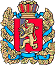 ШАПКИНСКИЙ СЕЛЬСКИЙ СОВЕТ ДЕПУТАТОВ ЕНИСЕЙСКОГО РАЙОНА	КРАСНОЯРСКОГО КРАЯ                                                РЕШЕНИЕ         24.09.2015г.		                                  п. Шапкино	            	             № 1-1рОб утверждении структурыШапкинского сельскогоСовета депутатовВ соответствии с Федеральным Законом от 06.10.2003г. № 131-ФЗ «Об общих принципах местного самоуправления в Российской Федерации», Уставом Шапкинского сельсовета Енисейского района Красноярского края, Шапкинский сельский Совет депутатов, РЕШИЛ:Утвердить две постоянные депутатские комиссии в  структуре Шапкинского сельского Совета.Контроль за исполнением настоящего решения оставляю за собой.Решение вступает в силу с момента официального опубликованию в газете «Шапкинский вестник».Глава Шапкинского сельсовета – Председатель Шапкинского сельского Совета депутатов                                                                        Л.И. Загитова                                                                                                                